ALLEGATO ASpett.leComune di ASSEMINI Piazza Repubblica n. 1 Assemini CAOGGETTO: PROCEDURA DI SELEZIONE PER L’ASSEGNAZIONE IN CONCESSIONE DI SPAZI SU AREE PUBBLICHE PER L’INSTALLAZIONE DI CHIOSCHI PER LA SOMMINISTRAZIONE DI ALIMENTI E BEVANDE: DOMANDA DI PARTECIPAZIONE.Il/la sottoscritto/a  	(cognome e nome)C.F. I	I	I	I	I	I	I	I	I	I	I	I	I	I	I	I	I	SESSOdata di nascita 	/ 	/ 		cittadinanza  	luogo di nascita: stato 		comune 					provincia				 residenza: comune 						provincia		 via/piazza 			n. civico 	C.A.P.	 telefono 	cell 			fax  						e-mail  	( scrivere l’indirizzo mail in modo leggibile e con lettere minuscole )IN QUALITÀ DI:Titolare dell'omonima impresa individuale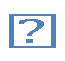 CON SEDE NEL COMUNE DI 		PROVINCIA	 VIA/PIAZZA 				N.			 C.A.P. 	TELEFONO 	FAX 				P. I.V.A. (SE GIÀ ISCRITTO)    	N. DI ISCRIZIONE AL REGISTRO IMPRESE  (SE GIÀ ISCRITTO) 	DATA 	C.C.I.A.A. DI Legale rappresentante della società( denominazione o ragione sociale )CON SEDE NEL COMUNE DI 	C.A.P. 	PROV  	VIA/PIAZZA 	N.  	TELEFONO 	FAX 	e-mail  	N. DI ISCRIZIONE AL REGISTRO IMPRESE 	DATA  	C.C.I.A.A. DI  	I	I	I	I	I	I	I	I	I	I	I	I	I	I	I	I	I P. I.V.A. 	(SE DIVERSA DA C.F.)Chiede di partecipare alla procedura indicata in oggetto, e a tal fine, ai sensi e per gli effetti degli artt. 46, 47 e 76 del D.P.R. n. 445/2000, consapevole della responsabilità e delle conseguenze civili e penali previste in caso di rilascio di dichiarazioni mendaci e/o formazione di atti falsi e/o uso degli stessi,D I C H I A R Adi voler partecipare:(barrare la casella corrispondente alle modalità di partecipazione della Ditta concorrente): come ditta individuale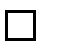 come società di persone come società cooperativa come società di capitalialtro (specificare) 	che i nominativi delle persone munite a qualsiasi titolo del potere di rappresentanza sono:Nome e cognome : 	qualifica	 Nome e cognome : 	qualifica	 Nome e cognome : 	qualifica  	(compilare solo nel caso di partecipazione da parte delle cooperative)che l’Impresa è iscritta all’Albo delle società cooperative al n.   	 dal  	DICHIARA ALTRESI’di essere in possesso dei requisiti morali previsti dalla normativa vigente per l’attività di somministrazione al pubblico di alimenti e bevande di cui all’art. 71 commi 1 e 2 del D. L.gs n.59 del 26/03/2010 (in caso di società i Requisiti morali devono essere posseduti, e quindi dichiarati, oltre che dal richiedente anche da amministratori e soci muniti di potere di rappresentanza, compilando l’allegato A1), e in particolare:di non essere stato dichiarato delinquenti abituali, professionali o per tendenza;di non aver riportato una condanna, con sentenza passata in giudicato, per delitto non colposo, per il quale è prevista una pena detentiva non inferiore nel minimo a tre anni, in caso di condanna a una pena superiore al minimo edittale;di non aver riportato, con sentenza passata in giudicato, una condanna a pena detentiva per uno dei delitti di cui al libro II, Titolo VIII, capo II del codice penale, ovvero per ricettazione, riciclaggio, insolvenza fraudolenta, bancarotta fraudolenta, usura, rapina, delitti contro la persona commessi con violenza, estorsione;di non aver riportato, con sentenza passata in giudicato, una condanna per reati contro l'igiene e la sanità pubblica, compresi i delitti di cui al libro II, Titolo VI, capo II del codice penale;di non aver riportato, con sentenza passata in giudicato, due o più condanne, nel quinquennio precedente all'inizio dell'esercizio dell'attività, per delitti di frode nella preparazione e nel commercio degli alimenti previsti da leggi speciali;di non essere sottoposto a una delle misure di prevenzione di cui alla legge 27 dicembre 1956, n. 1423, o nei cui confronti sia stata applicata una delle misure previste dalla legge 31 maggio 1965, n. 575, ovvero a misure di sicurezza;di non aver riportato con sentenza passata in giudicato, una condanna per reati contro la moralità pubblica e il buon costume, per delitti commessi in stato di ubriachezza o in stato di intossicazione da stupefacenti; per reati concernenti la prevenzione dell'alcolismo, le sostanze stupefacenti o psicotrope, il gioco d'azzardo, le scommesse clandestine, nonché per reati relativi ad infrazioni alle norme sui giochi.di aver preso piena conoscenza del Bando di gara, del Capitolato d’oneri, della planimetria dell’area da affidare in concessione, nonché delle norme che regolano la procedura di aggiudicazione e l’esecuzione del contratto e di accettarli incondizionatamente nonché di obbligarsi, in caso di aggiudicazione, ad osservarli in ogni loro parte;di aver preso visione dell’area oggetto della concessione.che la Ditta/Società, rappresentato dal sottoscritto, non si trova in stato di fallimento, di liquidazione coatta, di concordato preventivo o nei cui riguardi sia in corso un procedimento per la dichiarazione di una di tali situazioni.che nei confronti del sottoscritto e dei soggetti di cui al punto 3) non è pendente procedimento per l’applicazione di una delle misure di prevenzione di cui all’art. 3 legge27.12.56 n. 1423 (sorveglianza speciale di pubblica sicurezza, con eventuale obbligo o divieto di soggiorno) o di una delle cause ostative previste dall’articolo 10 della legge 31 maggio 1965 n. 575.che nei confronti della Ditta/Società, rappresentata dal sottoscritto non è stata applicata la sanzione interdittiva di cui all’art. 9, comma 2, lettera c) del d.lgs n. 231/01 o altra sanzione che comporta il divieto di contrarre con la pubblica amministrazione compresi i provvedimenti interdettivi di cui all’art. 36-bis, comma 1, del decreto legge 4 luglio 2006,n. 223, convertito, con modificazioni, dalla legge 4 agosto 2006 n. 248;di non avere pendenze di nessun genere, anche di natura economica, fiscale e tributaria, con l’Amministrazione Comunale.di aver adempiuto ed adempiere, all’interno della propria Ditta/Società, agli obblighi di sicurezza previsti dalla vigente normativa (d.lgs. 81/08);che la Ditta/Società non si trova in ogni altra situazione che possa determinare l’esclusione dalla gara e/o l’incapacità a contrarre con la pubblica amministrazione;di essere informato, ai sensi e per gli effetti dell’art. 13 del D.lgs 30.06.2003, n. 196, che i dati personali raccolti, saranno trattati anche con strumenti informatici, esclusivamente nell’ambito della presente gara e di acconsentire al relativo trattamento;di essere consapevole che, qualora fosse accertata la non veridicità del contenuto della presente dichiarazione, questa Ditta/Società verrà esclusa dalla procedura di gara e si procederà nei propri confronti secondo quanto stabilito dalle vigenti disposizioni di legge;DICHIARA ALTRESI’- il domicilio eletto per le comunicazioni  	- l’indirizzo di posta elettronica:  	Si allega la seguente documentazione:copia documento identità in corso di validità delle persone che sottoscrivono dichiarazioni;copia del permesso o della carta di soggiorno (solo per cittadini extracomunitari);Luogo e data, 	FIRMA_____________________